 Keressük a nyár legjobb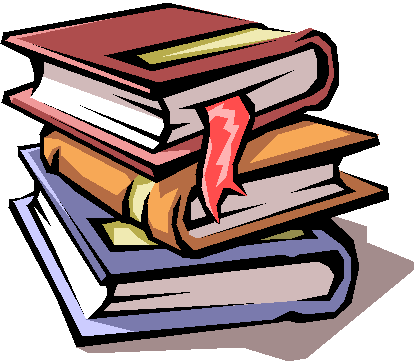 olvasmányélményét!A Móricz Zsigmond Megyei és Városi Könyvtár Gyermekkönyvtárapályázatot hirdet a nyári szünidőre.Kik vehetnek részt benne?9 – 15 éves gyerekek, fiatalok.Mit olvashattok?Bármilyen gyermek- és/vagy ifjúsági irodalmat! Nyári olvasmányaid közül a legérdekesebb, legizgalmasabb, legkalandosabb műből készíts egy olvasónaplót, kvízt vagy videót és küld el azmzsk.gyermekkonyvtar@gmail.come-mail címre.Ha úgy gondolod, hogy egy könyv felejthetetlen volt számodra, hívd fel a figyelmet rá, oszd meg másokkal is!Meddig tart?2020.08.31-ig.Mi a nyeremény?A legjobb munkákat értékes könyvcsomagokkal és társasjátékokkal jutalmazzuk!Eredményhirdetés:2020. szeptember elejénBármilyen kérdésed van a pályázattal kapcsolatban, hívd a 42/598-881-es telefonszámot.